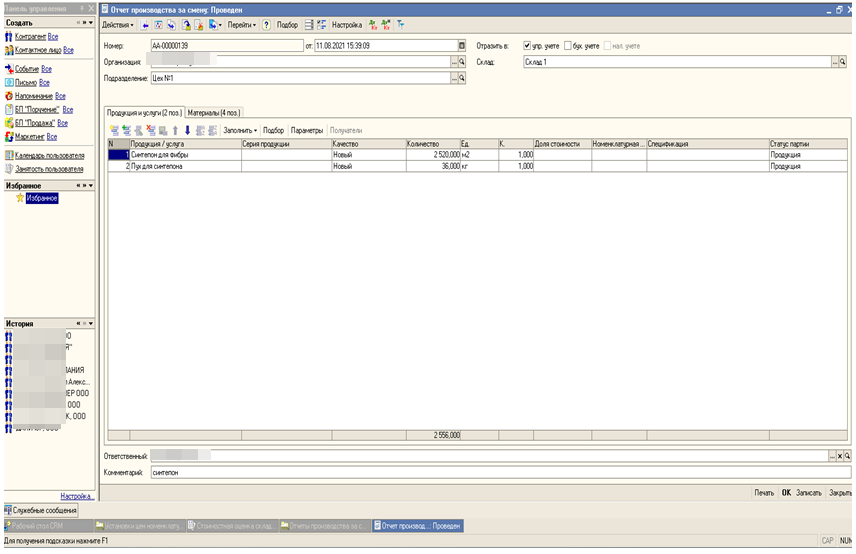 Сделать 1)в отчет Производства за смену – **Добавить колонку выбора станка2)В справочники –Предприятие-**создать рубрику «Станки», куда создаем № станка и далее подтягиваем в «отчет Производства  за смену»3) в ОТЧЕТЫ -**создать отчет «Стоимость работы за смену» с автоматической трансляцией из  отчета выпуска за сменуСуть отчета: есть цена работы на каждый вид продукции(тип цен «работа»), при выпуске каждого станка ежедневно рассчитывать фонд оплаты бригадыОбязательно с возможностью итога и выборки периода, так же выборку по месяцам/неделямВ настройках формировать выборку станковПример:***Желательно подумать как можно еще вкрутить фамилии, с учетом что они могут меняться и данные должны быть согласно периоду фамилии СтанокИюнь 2021 г.Июнь 2021 г.Июль 2021 г.Июль 2021 г.Август 2021 г.Август 2021 г.ИтогИтогСумма в руб.Количество (в базовых единицах)Сумма в руб.Количество (в базовых единицах)Сумма в руб.Количество (в базовых единицах)Сумма в руб.Количество (в базовых единицах)Станок №1 (упаковка)11 285 432,41464 621,00022 085 740,15588 134,00011 914 485,00270 943,00045 285 657,561 323 698,000Станок №2 (упаковка)13 730 919,60268 620,00013 730 919,60268 620,000Станок №3 (упаковка)622 326,149 949,200622 326,149 949,200Станок №4 (упаковка)9 829 382,21640 226,0008 641 628,72595 002,0002 984 228,65185 138,00021 455 239,581 420 366,000Станок №5 (резка поролона)680 420,7110 648,500372 529,321 022,0001 052 950,0311 670,500Станок №6 (Поклейка)163 277,908 945,000212 802,0013 100,000376 079,9022 045,000Станок №7( Резка губок)Ручная упаковкаИтог35 689 432,831 393 060,50031 312 700,191 197 258,00015 521 039,79466 030,20082 523 172,813 056 348,700